KS2 Science Learning for week beginning 27th AprilY3/4 I am learning to;observe changes over timerecord observations understand how to maintain healthy teethresearch and identify animal teeth types and functions y5/6 I am learning to;observe, discuss and explain changes over timerecord and explain observationsunderstand how to maintain healthy teethresearch and identify animal teeth types and functions, recording information scientifically Discuss and record results of last week’s investigation with the eggs. What happened?  Why did it happen? Were your predictions correct? Any surprises or shocks?  Y5/6 Relate this to effects on teeth. Would you expect same or similar results? Why?Record these observations. Y5/6 annotate your recordings with explanations. How can you ensure your teeth remain healthy? Design a poster explaining to people how to keep their teeth healthyUse reference books / Internet etc.  to research into the teeth of herbivores, omnivores and carnivores. How do their teeth differ according to their diet? Y5/6 record this information scientifically (table, annotated diagrams etc.) ( notes for parents: carnivores= meat eaters , herbivores= plant eaters, omnivores= plant and meat eaters) This week’s family challenge;Whose tooth is this? What sort of animal?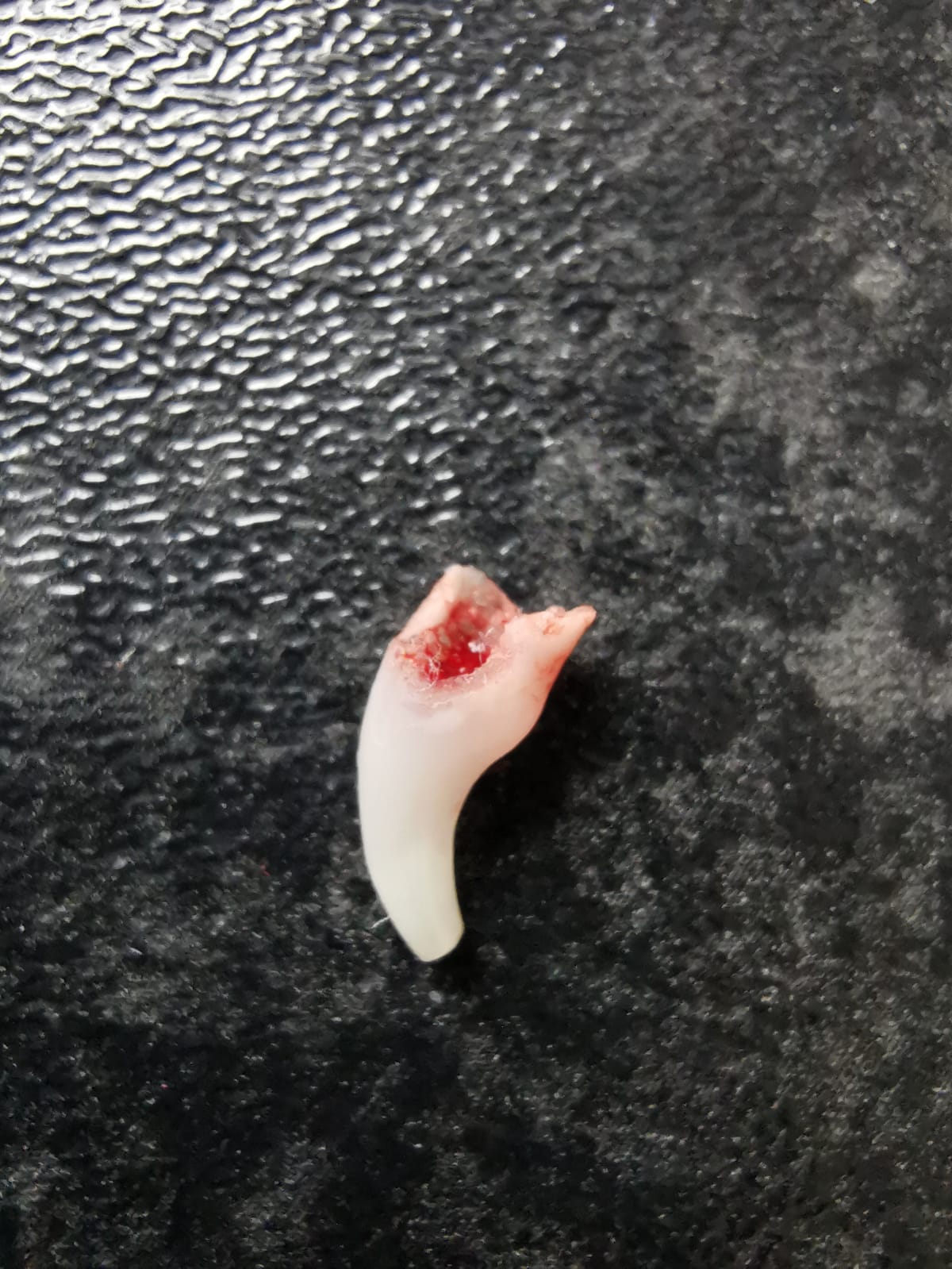 Y3/4 Science Skills Y5/6 Science SkillsAsk some relevant questions and use different types of scientific enquiries to answer them. Begin to raise their own questions about the world around them. Plan different types of scientific enquiries to answer questions, including recognising and controlling variables where necessary. Explore and talk about ideas, ask their own questions about scientific phenomena, analyse functions, relationships and interactions more systematically.  Select the most appropriate ways to answer science questions  using different types of scientific enquiry (including observing changes over different periods of time, noticing patterns, grouping and classifying, carrying out comparative and fair tests and finding things out using a wide range of secondary sources of information.)